Me llamo __________________________ Español 2 Lección 3 Prueba de Práctica; Vocabulario ABD, mandatos formalesVocabulario: Escribe las partes de la casa:Include: el altillo, la cocina, el comedor, el dormitorio, las escaleras, la entrada, la sala.  Add illustrations of the following items to the picture, then label them: el jardín, el sótano, el balcón                 el altillo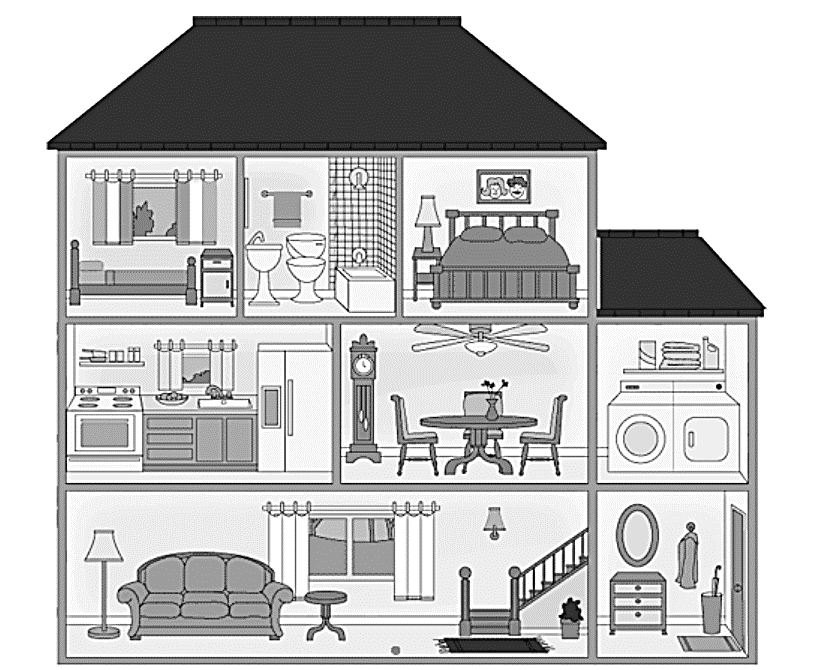  			El dormitorio  El dormitorioEl comedor(El balcón)  la cocinaLa entrada                    La sala	las escaleras(El jardín)Give one chore and one different activity that one typically does in the following rooms: the chore should be new vocabulary, the different activity can be old vocabulary.El comedor _____poner la mesa_/ comer la cenaLa sala  quitar el polvo, hablar con familia, leerLa cocina usar el lavaplatos, preparar la comidaEscribe la palabra que corresponde con la definición. Write the word that corresponds to the definition.1. Las personas que viven en casas cerca de tu casa  el vecino / los vecinos2. El dinero que pagas por mes por un apartamento el alquiler  / verbo = alquilar3. La acción de cambiar de una casa a otra casa diferente mudarseEscribe la palabra que mejor termine la oración. Write the vocabulary term that best completes the sentence.                       BANCO:           En mi familia, antes de comer la cena, nos gusta ___poner_____  la mesa con todo lo necesario.Los niños necesitan quitar la mesa después de comer.Si los muebles son sucios, necesitas quitar el polvo .Yo prefiero pasar la aspiradora pero mi hermano prefiere barrer el suelo . Unos de los quehaceres que me molesta es sacar la basuraCuando te levantas por la mañana, ¿te gusta hacer la cama  o no?Los mandatos formales: usted and ustedes commands. Escribe la forma correcta del verbo.Escribir, ustedes escribanTrabajar, ustedes  trabajenHacer, ustedes haganDecir, usted diga Venir, ustedes  venganEmpezar, ustedes empiecenJugar, ustedes jueguenSacar, usted  saqueBuscar, ustedes busquenPagar, usted pagueAlmorzar, ustedes almuercenEnsuciar, usted ensucieServir, usted sirvaConocer, ustedes conozcanEncontrar, ustedes  encuentrenDar, ustedes denIr, ustedes vayanSer, usted seaEstar, usted estéSaber, ustedes  sepanDiagnóstico: After checking your answers, figure out where you are, and what you need to study!Regular commands(1, 2, 12)Irregular yo forms(3, 4, 5, 14)Stem-changers(6, 7, 11, 13, 15)-car,-gar,-zar endings (6, 7, 8, 9, 10,11)Irregulars16, 17, 18, 19, 20)Got it!Got it!Got it!Got it!Got it!AlmostAlmostAlmostAlmostAlmostNot yetNot yetNot yetNot yetNot yet